SWOT ANALYSIS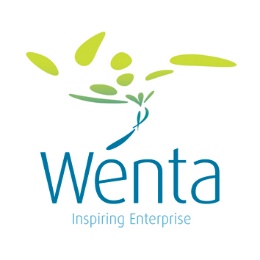 StrengthsWeaknessesOpportunitiesThreats